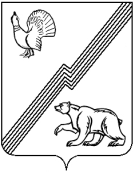 АДМИНИСТРАЦИЯ ГОРОДА ЮГОРСКАХанты-Мансийского автономного округа – Югры ПОСТАНОВЛЕНИЕот  03 апреля 2019 года 										№ 692О внесении изменения в постановление администрации города Югорска от 18.11.2016 № 2847 «Об утверждении Порядка размещения информации о среднемесячной заработной плате руководителей, их заместителей и главных бухгалтеров муниципальных учреждений, муниципальных унитарных предприятий города Югорска в информационно-телекоммуникационной сети «Интернет»В соответствии с Федеральным законом от 25.12.2008 № 273-ФЗ «О противодействии коррупции», руководствуясь Указом Президента Российской Федерации от 08.07.2013 № 613 «Вопросы противодействия коррупции»: 1. Внести в приложение к постановлению администрации города Югорска от 18.11.2016 № 2847 «Об утверждении Порядка размещения информации о среднемесячной заработной плате руководителей, их заместителей и главных бухгалтеров муниципальных учреждений, муниципальных унитарных предприятий города Югорска в информационно-телекоммуникационной сети «Интернет» (с изменением от 17.11.2017 № 2828) изменение, изложив пункт 2 в следующей редакции:«2. Ответственными за размещение информации о среднемесячной заработной плате руководителей, их заместителей и главных бухгалтеров муниципальных учреждений, муниципальных унитарных предприятий города Югорска в информационно-телекоммуникационной сети «Интернет» назначить руководителей органов и структурных подразделений администрации города Югорска, наделенных полномочиями работодателя (нанимателя).  Информация размещается на официальном сайте органов местного самоуправления города Югорска в подразделе «Информация о деятельности муниципальных организаций                по противодействию коррупции» раздела «Противодействие коррупции» соответствующей муниципальной организации в сроки, установленные Федеральным законом от 25.12.2008                   № 273-ФЗ «О противодействии коррупции». 2. Опубликовать постановление в официальном печатном издании города Югорска                  и разместить на официальном сайте органов местного самоуправления города Югорска.3. Настоящее постановление вступает в силу после его официального опубликования.4. Контроль за исполнением постановления возложить на начальника управления внутренней политики и общественных связей администрации города Югорска А.Н. Шибанова.Исполняющий обязанностиглавы города Югорска                                                                                                       С.Д. Голин